ПЛАН ПО РАБОТЕ С СОЦИУМОМ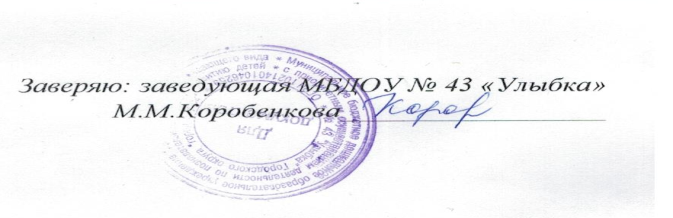 План совместной работы сС городской классической гимназией №1  на 2021-2022 уч. годПлан социального взаимодействия МБДОУ д/с №43 «Улыбка»  и Якутский государственный музей истории и культуры народов Севера им. Ем. Ярославского г. ЯкутскаПлан мероприятий:План работы с детской национальной библиотекой МБДОУ Детский сад № 43 «Улыбка»на 2021-2022 учебный годПлан работы ГБУ РС(Я) «Театр юного зрителя» на 2021 год План сотрудничества с  детским республиканским журналом «Колокольчик»План сотрудничества с высшей школой музыкиСамоотчет по работе с социумом музыкального руководителя  Павловой С.Н.Ознакомление детей дошкольного возраста с окружающим миром и их социальное развитие является одним из приоритетных направлений педагогической деятельности. На основе многолетней практики сотрудничества детского сада со школами ближайшего окружения ГКГ  и другими социальными объектами как «Театр юного зрителя», Дом Арчы, музей им. Ярославского и. т. д. Наши воспитанники активно участвуют в международного как и всероссийкого уровня конкурсах.				Мы педагоги стремимся переосмыслить накопленный опыт, адаптировать его к современным условиям, дополнить новым содержанием, за счет реализации любой познавательной задачи через различные виды деятельности. Освоение мира ребенком происходит как на занятиях, так и в играх, практических занятиях, экскурсиях, праздниках, утренниках, музыкальных развлечениях, конкурсах.Наше дошкольное учреждение не может успешно реализовывать свою деятельность и развиваться без широкого взаимодействия с социумом, куда входят: образовательные и медицинские учреждения, учреждения дополнительного образования, центры культуры, музеи, дома творчества.						Проблему социализации ребёнка можно решить использованием практических методов и форм работы. Таким образом, можно сделать вывод, что только слаженная работа педагогического коллектива, личная заинтересованность каждого педагога в отдельности, определение и реализация эффективных форм взаимодействия даёт положительные результаты в организации работы с социальными партнёрами, которые помогают образовательному учреждению в социальном развитии детей дошкольного возраста. Социальное партнерство - это инструмент, с помощью которого, представители различных субъектов, имеющих специфические интересы, организуют совместную деятельность. 											Наше дошкольное образовательное учреждение, как и любое другое, является открытой социальной системой, способной реагировать на изменения внутренней и внешней среды.Создание взаимовыгодного социального партнерства для функционирования учреждения в режиме открытого образовательного пространства, обеспечивающего полноценную реализацию интересов личности, общества, государства в воспитании подрастающего поколения.											Одновременно процесс взаимодействия с социальными партнерами способствует росту профессионального мастерства всех специалистов детского сада, поднимает статус учреждения что, в конечном итоге, ведет к повышению качества дошкольного образованияМероприятияСрокОтветственныеЭкскурсия и целевые прогулки к зданию школы, в школув течение годаЗам зав по УВР, воспитатели групп, зам. директора по УВР ГКН №1Участие в качестве гостей детей подготовительной группы на школьных праздникахпо плану школывоспитатели., зам. директора по УВР ГКН№1Проведение родительского собрания в подготовительной группе с посещением учителя «Готовность ребенка к обучению в школе»майЗам зав по УВР, воспитатели подготовительных групп, учитель ГКН №1День открытых дверей в ГКН №1 для будущих первоклассников и их родителейпо плану школызам. директора, учителяНаблюдение за физическим здоровьем детей в период подготовки к школев теч. годаврачи детской поликлиникиМероприятияСрокиОтветственный1. Составление плана взаимодействия МБДОУ и учреждения культуры музеем им.Ем. ЯрославскогоСентябрьСтарший воспитатель, директор музеяРабота с детьмиРабота с детьмиРабота с детьми2.Диагностика знаний детей музыкального репертуара. стихов о городе и родном крае (беседы с детьми)Сентябрь-октябрьВоспитатели, музыкальный руководительПосещение детьми фондовых и передвижных выставок различной тематики:В течение годаВоспитатели, методист музея.Создание гербария «Природа родного края»Октябрь - ноябрьВоспитатели музыкальный руководительТворческие тематические работы детейДекабрь, январьВоспитателиПосещение выставки музея «Художественные промыслы края»ЯнварьВоспитателиВикторина «Якутск - моя малая Родина»МартВоспитателиУчастие в тематической экскурсии в музей «В годы Великой Отечественной Войны»МайВоспитателиИгры-занятия для детей: «Путешествие по городу», «Кем славен город мой?»В соответствии с годовым планом ДОУСтарший воспитатель, воспитатели музыкальный руководительИспользование отдельных элементов экспозиций музея для проведения занятий в детском саду.В течение годаЗам.методист музея.Конкурс музыкальных национальных инструментовАпрель воспитатели музыкальный руководительДиагностика знаний детей о городе и родном крае.МайвоспитателиНазвание мероприятияФорма проведенияЦель и задачиУчастники мероприятиясентябрьсентябрьсентябрьсентябрь«Осенний бал на книжной поляне», «Утренники Осенины»Выставка книг, развлечениеПривить у детей любовь к чтению, рассматриванию иллюстраций, учить видеть прекрасное в природе. Закрепить знания детей о признаках осениВсе группыоктябрьоктябрьоктябрьоктябрь«День добрых глаз и добрых рук»(Ко дню пожилого человека)Социальная акция, изготовление открытокФормировать доброе уважительное отношение детей к старшему поколениюВоспитанники подготовительных группноябрьноябрьноябрьноябрь«Дом, который построил Маршак»(Ко Дню рождения С. Маршака)Выставка книг, викторинаЗакрепить знания о произведениях С. Я. Маршака. Пробудить интерес к творчеству автора. Учить воспринимать содержание произведений. Прививать интерес к чтению книг. Развивать воображение, мышление, культуру общенияВоспитанники  всех групп (викторина- подготовительные группы)«Где живет Дед Мороз?»(Ко дню рождения Деда Мороза)БеседаМастер-классКонкурс открытокТематическое занятиеПознакомить ребят с традицией празднования Дня рождения Деда Мороза. Создать положительный эмоциональный настрой.Воспитанники всех возрастных группдекабрьдекабрьдекабрьдекабрь«Э. Успенский и его друзья»(КоО дню рождения автора)Литературный досугПознакомить детей с творчеством  писателя и расширять знания о сказках Э. Успенского. Воспитывать у детей интерес к сказкам.Воспитанники средних и старших групп)«Мы рисуем Новый год»Конкурс рисунковРазвивать творческие способности, воображение. Привить интерес к искусству. Расширить знания детей Воспитанники всех возрастных групп«Новый год»УтренникиСоздать положительный эмоциональный настройВсе группыянварьянварьянварьянварь«Лети, лети, лепесток!»(К юбилею В.П. КатаеваЧитательская конференцияПознакомить детей с творчеством и биографией автора. Закрепить знания детей о добре, нравственных ценностях. Формировать нравственные основы личности.Воспитанники подготовительных группфевральфевральфевральфевраль«В стране веселого детства»(К 115-летию со дня рождения А.Л. Барто)Тематический день, выставка книгВызвать интерес к чтению произведений А. Барто. Расширить словарный запас. Развивать умения слушать и слышать, внимание, мышление, речь детей. Воспитывать чувство коллективизма.Воспитанники всех возрастных групп«Подари библиотеке книгу»АкцияПривлечение внимания детей и их родителей к проблеме пополнения фонда библиотеки. Воспитание патриотизма, чувства ответственности и уважения к книгеВоспитанники всех возрастных групп, родители, педагогимартмартмартмарт«Дядя Степа в гостях у малышей»(Ко дню рождения С. Михалкова)Музыкально-литературный досугРасширить знания детей о жизни и творчестве С.В. Михалкова. Способствовать формированию читательского интереса и раскрытию творческого потенциала.Воспитанники средних, старших и подготовительных групп«В гостях у Дедушки Корнея»(К 140-летию со дня рождения К.И. Чуковского)Литературная гостиннаяОбобщить и углубить знания детей о творчестве К.И. Чуковского. Познакомить с историей создания произведений. Совершенствовать различные виды речевой деятельности.Воспитанники средних, старших и подготовительных группапрельапрельапрельапрель«Доброта нужна всем людям, пусть побольше добрых будет!»(К 120-летию со дня рождения В. Осеевой)Выставка книг, презентацияОбогащать литературный и социальный опыт детей. Формировать умение осознавать свое отношение к поступкам героев. Развивать чувство ответственности за общее дело. Воспитывать нравственные качества на примере произведений В. ОсеевойВоспитанники подготовительных группмаймаймаймай«День Победы»Утренник «День Победы»Конкурс рисунковУтренникПознакомить детей с основными событиями ВОВ. Воспитывать чувство любви к Родине, гордости за героизм нашего народа, единения с людьми в борьбе за мир.Воспитанники подготовительных групп«Дорогою добра»(К 130-летию со дня рождения К.Г. Паустовского)Игра-квестЗакрепить знания детей о жизни и творчестве К.Г Паустовского. Показать связь литературы с другими видами искусства. На примере произведений автора показать важность и значимость совершаемых поступков.Воспитанники старшМероприятиеДата Место проведенияЗнакомство с артистами ТЮЗЯнварь Онлайн Спектакль «Глупый мышонок» С. Маршака, реж. А. Амбросьев февраль ОнлайнТеатральные постановки февральВсе группы Выставка рисунков «Моя любимая сказка»Март Воспитатели Спектакль «Старушка Бэйбэрикээн с пятью коровами» якутская народная сказка, реж. А. Титигиров апрельОнлайнСпектакль «Сказка о царе Салтане» А. Пушкина, посвященный ко Дню России, реж. А. Титигиров июня ОнлайнСпектакль «Волшебник изумрудного города» А. Волкова, посвященный ко Дню знаний, реж. А. Титигиров 1 сентябряОнлайнПремьера спектакля «Доктор Айболит», посвященный к закрытию Года науки и технологии в РФ и Году здоровья в РС(Я), реж. А. Титигиров  декабрьОнлайнНовогодние утренники С 20 декабря Онлайн, №ТемаСрокОтветственный1«Колокола памяти»февральмарт апрель май (ежегодно)детский  республиканский журнал  «Колокольчик», педагоги, родители, дети2Взаимодействие, подписка, участие в конкурсахВ течении годаВоспитатели групп, педагоги ДОУ№ТемаСрокОтветственный1Прослушивание произведений Моцарта, Шопенаапрельвоспитанники высшей школы музыки